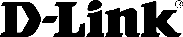 TISKOVÁ ZPRÁVAD-Link uvedl na trh kapesní mobilní LTE Wi-Fi routerLehký 4G/LTE Wi-Fi router D-LINK DWR-933 umožňuje sdílet mobilní připojení několika uživatelům najednou.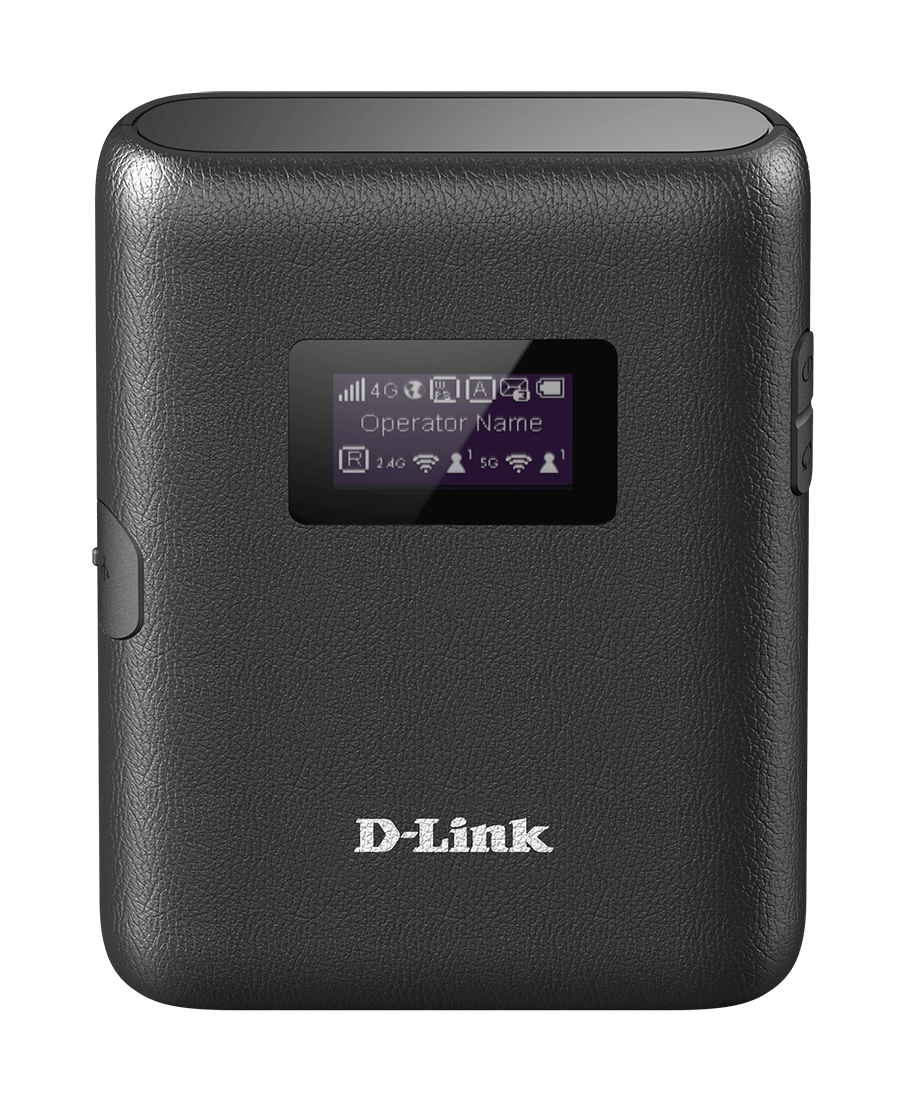 [Praha 8. dubna 2020] – Společnost D-Link, přední výrobce síťových řešení pro profesionální aplikace a digitální domácnost, rozšířila svou řadu LTE produktů 
o mobilní 4G/LTE Cat 6 Wi-Fi router DWR-933. Tento přenosný, baterií napájený 
Wi-Fi přístupový bod dokáže připojit k internetu přes mobilní síť až 10 zařízení. 
Má praktické rozměry a díky dvoupásmovému bezdrátovému provozu disponuje kombinovanou rychlostí až 1 200 Mb/s.Mobilní router DWR-933 není vázán na žádného operátora, a proto jej můžete používat dle vlastní potřeby. Označení Cat 6 (kategorie 6) v jeho názvu znamená, že v pásmu 4G nabízí rychlost stahování dat až 300 Mb/s (rychlost nahrávání je 50 Mb/s). Umožní vám tak naplno využívat výhody 4G sítě vašeho operátora, především při sdílení připojení mezi více zařízeními.Můžete tak vy, vaše rodina, kolegové nebo přátelé, kterým umožníte připojit se prostřednictvím Wi-Fi k vytvořenému hotspotu, odesílat e-maily, přenášet videohovory nebo hrát hry. Přes sdílenou Wi-Fi také můžete navzájem sdílet soubory, a to kombinovanou rychlostí až 1 200 Mb/s ve dvou pásmech (2,4 a 5 GHz). Router DWR-933 můžete využít na výletě, služební cestě, dovolené, nebo při čekání na letišti. V práci či domácnosti můžete tento router využít jako záložní, pro případ výpadku kabelového internetového připojení. K jednoduchému a rychlému připojení zařízení k hotspotu můžete použít tlačítko WPS, čímž se celý proces výrazně zjednoduší.Router se dobíjí přes běžný USB port, např. z notebooku nebo powerbanky, přičemž 4G připojení je možné sdílet i během dobíjení. Přestože router DWR-933 váží pouhých 120 gramů a vejde se tedy do kapsy, jeho integrovaná Li-ion baterie má kapacitu 3 000 mAh. Vydrží při plném nabití až 14 hodin provozu, a zajistí tak spolehlivé mobilní připojení během celého dne.Díky integrovanému firewallu, WPA/WPA2 šifrování a funkci NAT pro překlad síťových adres nabízí router DWR-933 ideální zabezpečené záložní řešení pro případ poruchy normálního kabelového připojení k internetu. Na malém OLED displeji si můžete rychle zkontrolovat důležité informace, jako například sílu mobilního signálu, stav internetového připojení, připojená zařízení a aktuální stav baterie.Router DWR-933 má integrovaný slot pro micro-SD kartu (s kapacitou do 64 GB), kterou lze využívat jako virtuální bezdrátový disk, například k vzájemnému sdílení dokumentů mezi připojenými zařízeními nebo zálohování souborů z mobilních zařízení v terénu.Cena a dostupnostRouter DWR-933 je nyní k dispozici v České republice a na Slovensku za doporučenou koncovou cenu 3 629 Kč s DPH, resp. 129,90 eur. Pro více informací navštivte http://www.dlink.cz/.D-Link DWR-933 – přehled hlavních parametrů: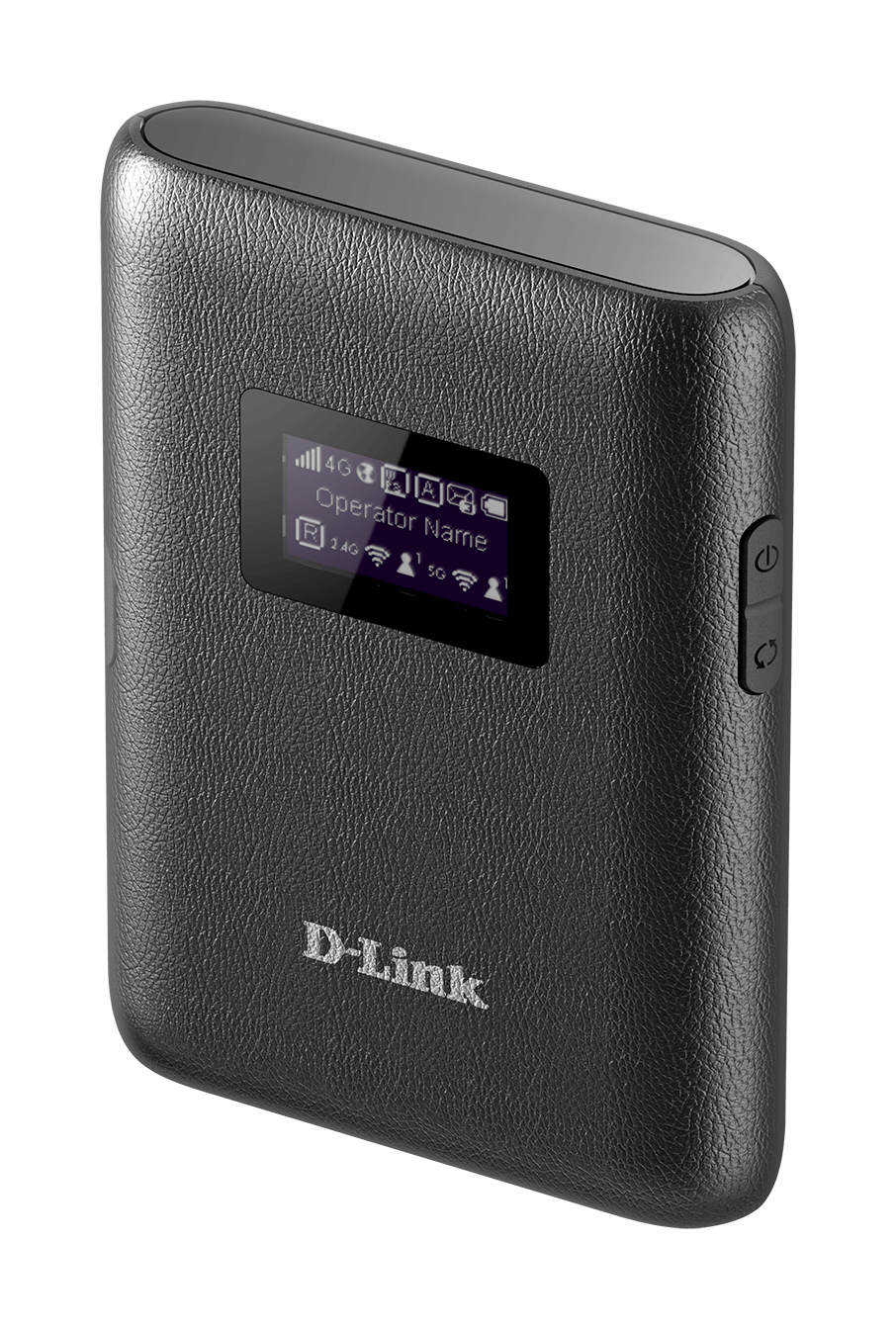 • 4G/LTE Cat 6 bezdrátový modul s rychlostí downloadu až 300 Mb/s a rychlostí uploadu až 50 Mb/s• Wi-Fi standard 802.11 ac/n/g/b, Wi-Fi s kombinovanou rychlostí až 1 200 Mb/s ve dvou pásmech (2,4 a 5 GHz)• Zabezpečení Wi-Fi přenosu pomocí WPA/WPA2, 64/128-bit WEP a WPS (Wi-Fi Protected Setup)• Integrovaný firewall, překlad síťových adres (NAT), DMZ, UPnP• 0,96" OLED displej, 128×64 pixelů• Slot pro Micro-SIM kartu a microSD kartu do 64 GB• MicroUSB port s dvojitou funkcí k nabíjení baterie a pro virtuální síťový port• Li-ion baterie s kapacitou 3 000 mAh a výdrží až 14 hodin provozu• Mimořádně kompaktní (98×71×18,8 mm) a lehké zařízení (120 g)O společnosti D-LinkSpolečnost D-Link již více než 30 let navrhuje, vyvíjí a vyrábí oceňovaná síťová a bezdrátová zařízení, zabezpečovací řešení pro IP kamerové systémy a technologie pro automatizaci domácnosti. Jako světový lídr v oblasti konektivity, společnost D-Link transformuje firemní sítě a jejich vybavení tak, aby fungovaly efektivněji. Je také klíčovým inovátorem v oblasti chytrých domácností. Umožňuje majitelům nemovitostí monitorovat, automatizovat a ovládat domácnost kdykoliv a kdekoliv i pomocí chytrého telefonu nebo tabletu.D-Link nabízí své rozsáhlé produktové portfolio organizacím a spotřebitelům prostřednictvím své globální sítě obchodních partnerů a poskytovatelů služeb. Pro více informací o společnosti D-Link navštivte http://www.dlink.cz/ nebo www.facebook.com/dlinkcz.V případě zájmu o další informace kontaktujte:D-Link s.r.o.				TaktiQ Communication s.r.o.Na Strži 1702/65				Tomáš Blažek140 62 Praha 4				Tel.: +420 737 554 516Tel.: +420 224 247 500			E-mail: tomas.blazek@taktiq.com 	E-mail: info@dlink.czhttp://www.dlink.cz/
D-Link a logá D-Link sú ochranné známky alebo registrované ochranné známky spoločnosti D-Link Corporation alebo jej pobočiek. Všetky ostatné tu spomenuté značky tretích strán môžu byť ochrannými známkami príslušných vlastníkov. Copyright ©2020. D-Link. Všetky práva vyhradené.